Stadt AdliswilSoziale Aufgaben, BetreuungsgutscheineZürichstrasse 10 Postfach 8134 Adliswil adliswil.ch/betreuungsgutscheine
044 711 78 95 betreuungsgutscheine@adliswil.chAntragsformular für Betreuungsgutscheine Der Antrag ist vollständig ausgefüllt und unterschrieben, zusammen mit allen weiteren erforderlichen Unterlagen, spätestens am 1. Betreuungs-Tag per Post an die obige Adresse zu senden. Der Anspruch auf Betreuungsgutscheine kann nicht rückwirkend geltend gemacht werden. Personalien der Erziehungsberechtigten sowie des/der Konkubinats-Partners/-Partnerin* 
* Als Konkubinats-Partner/in gilt eine Person, die mit der erziehungsberechtigten Person in gefestigter Lebensgemeinschaft zusammenwohnt. Als gefestigte Lebensgemeinschaft gelten Partnerschaften im gleichen Haushalt, die seit mindestens zwei Jahren bestehen oder solche, die mindestens ein gemeinsames Kind haben. Person 1 
Name 					Vorname 				Geburtsdatum tt/mm/jjjj		Strasse und Hausnummer 		E-Mail					Telefon/Mobile
		

Arbeitstage		ganzer Tag	halber Tag				Arbeitspensum in %
Montag										
Dienstag				
Mittwoch				
Donnerstag				
Freitag					Person 2 
Name 					Vorname 				Geburtsdatum tt/mm/jjjj		Strasse und Hausnummer 		E-Mail					Telefon/Mobile
		

Arbeitstage		ganzer Tag	halber Tag				Arbeitspensum in %
Montag										
Dienstag				
Mittwoch				
Donnerstag				
Freitag					Person 2 ist Vater/Mutter von Kind 1 	 Kind 2	 Kind 3 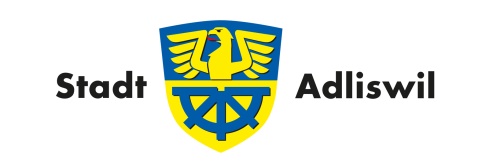 Kinder, welche durch eine Kita* betreut werden 

Kind 1 Name 				Vorname 				Geburtsdatum tt/mm/jjjj
		

Kind 2 Name 				Vorname 				Geburtsdatum tt/mm/jjjj
		Kind 3 Name 				Vorname 				Geburtsdatum tt/mm/jjjj
		Grund der Inanspruchnahme familienergänzender Betreuung
								Person 1 		Person 2Erwerbstätigkeit		 				 			 
Aus-/Weiterbildung/Studium 					 			 
Erwerbslos gemeldet (RAV) 					 			 
IV-Empfänger/-in 						 			
Anderes: (bitte nachstehend beschreiben) 

								Person 1 		Person 2 
Beziehen Sie Sozialhilfe? 					 Ja*  Nein		 Ja*  Nein
* Die Betreuungskosten werden im Sozialhilfebudget berücksichtigt		Beziehen Sie Zusatzleistungen zur AHV/IV?		 Ja*  Nein		 Ja*  Nein
* Die Betreuungskosten werden bei den Zusatzleistungen berücksichtigtWerden Sie quellenbesteuert? 				 Ja*  Nein		 Ja*  Nein
* siehe erforderliche Beilagen Nr. 4 Erhalten Sie Betreuungsbeiträge von Ihrem 		 Ja*  Nein		 Ja*  Nein
Arbeitgeber oder von Dritten? 					
* siehe erforderliche Beilagen Nr. 3
Auszahlung Die Betreuungsgutscheine werden grundsätzlich im Voraus für den nächsten Monat an die Erziehungsberechtigten ausbezahlt. Eine Überweisung an Dritte erfolgt nur in begründeten Ausnahmefällen. Werden die finanziellen Verpflichtungen der Erziehungsberechtigten gegenüber der Kita* nicht erfüllt, kann die Auszahlung gestoppt werden. IBAN 								Bank / Post 
	
Kontoinhaber/-in
Änderungen / Meldepflicht Erziehungsberechtigte, welche Betreuungsgutscheine erhalten sind verpflichtet folgende Veränderungen innert Monatsfrist zu melden:Änderung BetreuungsumfangBeendigung BetreuungsverhältnisWegzug aus der Stadt AdliswilÄnderung der finanziellen Leistungsfähigkeit****Wenn sich die aktuelle finanzielle Leistungsfähigkeit eines Haushaltes durch eine Änderung in den persönlichen oder beruflichen Verhältnissen um mindestens 25 % verändert, wird das massgebende Einkommen neu berechnet. Dies basiert auf der Selbsteinschätzung der Erziehungsberechtigten sowie einer Überprüfung der relevanten Belege.
AnspruchsdauerBei Erfüllung der Voraussetzungen beginnt der Anspruch auf Betreuungsgutscheine nach Einreichung des vollständigen Antrags (inkl. aller erforderlichen Beilagen), jedoch frühestens bei Beginn des Betreuungsverhältnisses und längstens bis zum Ablauf von 12 Monaten.
Einverständniserklärung Mit Ihrer Unterschrift bestätigen Sie, dass dieser Antrag vollständig und wahrheitsgetreu ausgefüllt ist. Sie stimmen zu, dass die Abteilung Soziale Aufgaben bei Bedarf alle notwendigen Auskünfte und weitere Unterlagen zur Berechnung der Betreuungsgutscheine bei den entsprechenden Stellen einholen darf (insbesondere der Abteilung Steuern und der Kita). Rückfragen bei Kitas kommen lediglich für Stichproben sowie bei Verdacht auf vorsätzliche Verletzung der Meldepflicht oder bei Verdacht auf vorsätzliche falsche Angaben zur Anwendung.Sie nehmen zur Kenntnis, dass ungerechtfertigt bezogene Betreuungsgutscheine zurückgefordert werden. Ort und Datum 

			
Unterschrift Person 1 			Unterschrift Person 2
…………………………………..		………………………………………..
Erforderliche Beilagen (Kopien) 1. Vertrag Kita / Tageselterninstitution 2a. Neuste, rechtskräftige Steuerveranlagung Person 1 2b. Neuste, rechtskräftige Steuerveranlagung Person 2 (nur bei Konkubinat) 3. Bestätigung über Betreuungsbeiträge des Arbeitgebers oder von Dritten (sofern vorhanden) 4. Quellenbesteuerung: Aktuellste Einkommens- und Vermögensnachweise*Kita sowie Tagesfamilie, die einer Tageselterninstitution angeschlossen ist